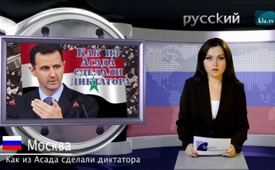 Как из Асада сделали диктатора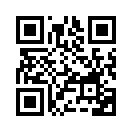 20 апреля этого года сирийская оппозиционная делегация(HNC), организованная Саудовской Аравией, досрочно покинула «Сирийские переговоры» в Женеве,обосновывая это тем, будто Асад бомбит мирных жителей в Сирии. Как же,собственно говоря, началась эта беспрекословная и неуклонно повторяющаяся демонизация Асада, который долгое время слыл реформатором?20 апреля этого года сирийская оппозиционная делегация(HNC), организованная Саудовской Аравией, досрочно покинула «Сирийские переговоры» в Женеве,обосновывая это тем, будто Асад бомбит мирных жителей в Сирии. Как же,собственно говоря, началась эта беспрекословная и неуклонно повторяющаяся демонизация Асада, который долгое время слыл реформатором? Началось это с того, что в ходе единичных демонстраций весной 2011 года американская общественная организация Avaaz огласила, будто Асад жестоко обращается с мирными гражданами. Западные СМИ, все как один, переняли это утверждение и правомочность для демонизации Асада была заложена. Уже месяцем ранее, Avaaz вызывающе оказывала содействие кампании по свержению правительства Каддафи в Ливии. Хотя Avaaz выдаёт себя на 100% независимой, подтверждены её связи с Рокфеллер и Билл Гейтс-фондами, а так же с фондами Джорджа Сороса и другими. Независимый немецкий журналист Йоахим Гуиллиард в своих детальных и доступных исследованиях опроверг утверждения против Асада: «Многочисленные сообщения и число убитых полицейских и солдат, доказывает, что обострение положения с самого начала разжигалось также путём атак вооружённых противников правительства». О вооружённых нападениях на государственные учреждения во время проведения демонстрации, о засадах и боях почти год ничего не сообщалось. Вместо этого создали впечатление, будто армия с тяжёлым оружием шла против мирных демонстрантов. Утверждение, что Асад насильственно пошёл против мирных граждан, как и другие обвинения против него, нужно пересмотреть и ревизовать.от hm.Источники:https://www.kla.tv/8132
http://peds-ansichten.de/2016/03/avaaz-und-der-krieg-gegen-syrien/
http://www.linksdiagonal.de/2013/02/07/muss-nur-noch-schnell-die-welt-retten-avaaz/
http://jghd.twoday.net/stories/syrien-der-gefaehrliche-mythos-einer-friedlichen-revolutionМожет быть вас тоже интересует:#Billgates-ru - Gates - www.kla.tv/BillGates-ru

#BillGates-ru - Билл Гейтс - www.kla.tv/BillGates-ru

#GeorgeSoros-ru - Джордж Сорос - www.kla.tv/GeorgeSoros-ruKla.TV – Другие новости ... свободные – независимые – без цензуры ...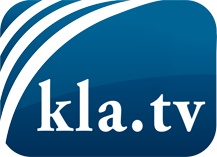 О чем СМИ не должны молчать ...Мало слышанное от народа, для народа...регулярные новости на www.kla.tv/ruОставайтесь с нами!Бесплатную рассылку новостей по электронной почте
Вы можете получить по ссылке www.kla.tv/abo-ruИнструкция по безопасности:Несогласные голоса, к сожалению, все снова подвергаются цензуре и подавлению. До тех пор, пока мы не будем сообщать в соответствии с интересами и идеологией системной прессы, мы всегда должны ожидать, что будут искать предлоги, чтобы заблокировать или навредить Kla.TV.Поэтому объединитесь сегодня в сеть независимо от интернета!
Нажмите здесь: www.kla.tv/vernetzung&lang=ruЛицензия:    Creative Commons License с указанием названия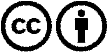 Распространение и переработка желательно с указанием названия! При этом материал не может быть представлен вне контекста. Учреждения, финансируемые за счет государственных средств, не могут пользоваться ими без консультации. Нарушения могут преследоваться по закону.